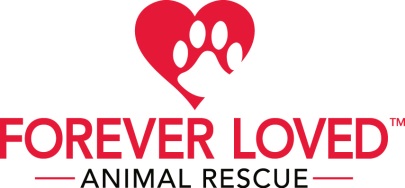 Foster ApplicationPlease be as specific as possible, fill out this form completely and answer all questions as honestly as you can. If a question does not apply write NA. Feel free to add any comments. Thank you for considering fostering, we rely on foster homes to save animals that would otherwise be left on the streets, we could not do it without your help. Your Name: ______________________________________________Street Address: ___________________________________________City/State/Zip: ____________________________________________Phone Number: ___________________________________________Other Number: ____________________________________________Email Address ____________________________________________What Type of Animal are you able to foster? (Circle all that apply) Adult Dogs (Over 12 Months) Y N Adolescent Dogs (6-12 Months) Y N Puppies (6 Months or less) Y N Mamma Dog with newborn babies or a Pregnant dog Y N Scared/Injured Dogs Y N If you have already found a dog to foster what is the name? _______________________If you have not found a dog that you would like to foster and need suggestions, what are you looking for in a dog? (i.e.: lazy/active/playful/good with kids/cats/other dogs etc...) ________________________________________________________________________Have you ever fostered with us or another rescue? Y N Which Rescue? How many animals did you foster? ____________________________________________________________Do you have any experience with animals? If so how much? (i.e.: own animals, volunteer with other rescue/shelters, worked with trainers.) _________________________________Why do you want to foster? __________________________________________________________________________________________________________________________________________________How many adults in the home? Children? If you have kids, list the ages and if they have had experience with animals? ____________________________________________________How many hours a day are you away from home? _____________________________Do you have other animals? Y N If Yes, please explain dog/cat, ages, gender, attitude toward other animals, indoors or out? ________________________________________Do you have a securely fenced yard? Y/How tall N If no, how will you secure your foster dog outdoors? _______________________________________________________________All dogs no matter how housetrained, will have accidents the first couple of days. Are you aware of this and willing to work with a dog to adjust to your home? Y N 99% of our foster homes use a crate. This helps to prevent accidents and decreases the chances of destructive chewing. We strongly recommend crating your new foster dog at first. *Note-we will provide you with a crate! Do you plan to use a crate? Y N Most of the dogs that need fostering have never lived in a home, may lack manners, nor have many life experiences; some have behavioral issues that need to be worked with. Are you willing to work with your foster animal to train, socialize and correct unwanted behaviors? Y N It is critical that dogs receive plenty of daily exercise, how much exercise will your foster dog receive? _________________________________________________________________How will you exercise him/her (dog parks, walks, runs, etc…)? ______________________What type of dwelling? Type of Setting? Size of Yard? _____________________________House Urban No yard Apartment Suburban Under ½ acre Duplex/Triplex Mid-Rural 1/2 – 2 acres Town House Rural Over 2 acres Mobile Home Other, Please explain _________________________________________________________________________Do you rent or own? Own Rent if you rent, is it ok with your landlord if you have a pet? Y N Landlords Name and Number: ________________________________________________Animals are as individual as people. Are you willing to spend the time and effort to help this foster animal adjust to your home and lifestyle? Y N What is the maximum length of time you are willing to keep a foster dog? REFERENCES: Please list 2 personal (non family) references: Name:_______________________________________________________________ Email:_______________________________________________________________ Phone:_____________________________________________ Name:_______________________________________________________________ Email:_______________________________________________________________ Phone:_____________________________________________ Foster Agreement & Waiver: Thank you for volunteering with Forever Loved Animal Rescue.  Please read, complete, sign and date: I,___________________ , have read, understand, and agree to abide by the conditions of the Forever Loved Animal Rescue volunteer agreement and waiver. I understand that all work done with Forever Loved Animal Rescue is at my own risk, and hereby release Forever Loved Animal Rescue of any and all liability, property damages, and medical cost arising from any known, unknown, or any anticipated/unanticipated damages to people, animals, or property while the dog(s) is under my care and supervision. I am fully aware of, understand, and agree to all the terms and conditions of this FOSTER AGREEMENT & WAIVER, and that it is a binding contract. Release of Liability: I have read and fully understand the Forever Loved Animal Rescue volunteer and agreement waiver. (initial) ____________There have been no other representation or promises other than those included in the volunteer agreement. (initial) _____________I understand that this is at my own risk and I hereby forever release, discharge and agree to hold harmless and indemnify Forever Loved Animal Rescue from all claims, demands, actions, causes of actions or liability of any kind whatsoever arising as a result of doing volunteer work for our group. (initial) _________I further agree that I will not make any claim against, sue, attach the property of, or prosecute Forever Loved Animal Rescue (or any of its volunteers or directors) for any death, personal injury, or property damage, whatever the cause or place of the event giving rise to the claim, which I suffer or sustain as a result of or in a connections with my participation as a volunteer. (Initial) ______I further understand that the behavior of domestic animals is sometimes unpredictable and that some domestic animals are capable of inflicting serious injury or death, as well as extensive property damage. Knowing the risks of handling domestic animals; nevertheless, I hereby agree to assume those risks and to release, indemnify and hold harmless Forever Loved Animal Rescue and volunteers who might otherwise be liable to me or my heirs or assigns for damages. (initial) ______My participation with Forever Loved Animal Rescue is strictly on a volunteer basis, therefore no insurance against bodily harm is provide for me. (initial) _______If medical attention is required I agree to take my foster animal only to a designated vet used by Forever Loved Animal Rescue with permission from one of the directors If I choose to take the animal to a different vet or take the animal in without first permission I am responsible for the costs. (initial) _______I have read this agreement carefully and fully understand its contents. I am aware that this is an indemnify, waiver and release of liability and a contract between Forever Loved Animal Rescue and myself, and I sign it of my own free will. Signature:_____________________________________________________________ Forever Loved Animal Rescue Representative (witness) Signature: _____________________________________________________________Date:_________________________________________